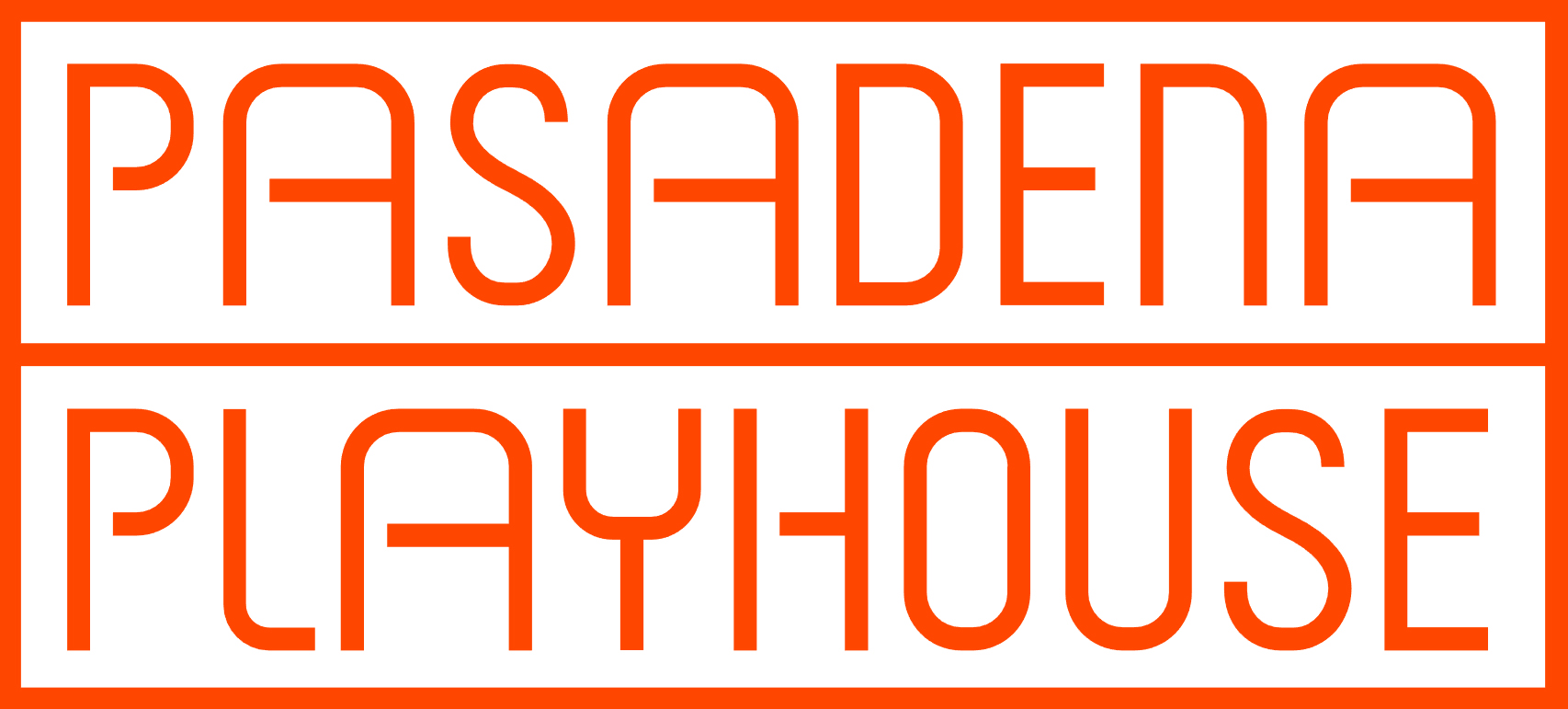 Pasadena Playhouse presentsUNCLE VANYAby Anton ChekhovTranslated by Richard Nelson, Richard Pevear, and Larissa VolokhonskyDirected by Michael MichettiNow through June 26, 2022Tickets at www.pasadenaplayhouse.org or by calling 626-356-7529June 5, 2022, Pasadena, CA | Pasadena Playhouse presents the Los Angeles premiere of the Richard Nelson, Richard Pevear, and Larissa Volokhonsky translation of Uncle Vanya by Anton Chekhov now through June 26, 2002.The production stars Hugo Armstrong (Power of Sail at Geffen Playhouse) as “Vanya,” Anne Gee Byrd (Doubt at Interact Theatre Company) as “Marya,” Brian George (CBS’ The Big Bang Theory) as “Serebryakov,” Brandon Mendez Homer (Wolf Play at Soho Rep) as “Astrov,” Jane Taini (ABC’s Station 19) as “Marina,” Sabina Zúñiga Varela (Bordertown Now at Pasadena Playhouse) as “Sonya” and Chelsea Yakura-Kurtz (How The Light Gets In at Boston Court) as “Elena.” The creative team features direction by Michael Michetti; scenic design by Tesshi Nakagawa; costume design by Wendell C. Carmichael; lighting design by Jaymi Lee Smith; sound design by John Nobori; original composition by Amanda Leigh Jerry; intimacy choreography by Amanda Rose Villarreal; and stage management by Meredith O'Gwynn.This exhilarating revival pairs one of the greatest plays ever written with the world’s most celebrated translators of Russian literature.  After years of caring for their family’s crumbling estate, Vanya and his niece receive an unexpected visit from his brother-in-law and his alluring wife. When hidden passions and tumultuous frustrations come to a boil in the heat of the summer, their lives threaten to come undone. Comic, cutting, and true to life, this translation of Uncle Vanya provides an up-close, conversational-style encounter with a classic drama that every theater-lover must see.Originally premiering at The Old Globe in 2018, Charles McNulty of the Los Angeles Times said, “This new “Vanya” has a conversational smoothness that removes the cobwebs sticking to those other translations that never let you forget that the play was written in 1897.”Jennifer Vanasco of WNYC News said, “The exquisite translation, by Nelson along with Richard Pevear and Larissa Volokhonsky, strips the language to its essence. It's clear and illuminating. When a gunshot goes off, it's not the bang that surprises, but the sudden explosion of feeling. “Richard Nelson, in writing of his collaboration with Pevear, and Volokhonsky, told The New York Times, “As we worked together, I, as both a playwright and director, was always thinking toward production, imagining the questions that would be asked by actors and designers, and trying to make sure we were asking them as we translated. We decided to come together once a year and translate a play, and found a publisher, TCG books, for the series. We began to get commissioned by theaters and eventually turned to the Everest of our ambitions: the major plays of Anton Chekhov.”Widely considered one of the world's greatest writers, Anton Chekhov was born on January 29, 1860, in Taganrog, Russia. In 1879 he entered the University of Moscow to study medicine and graduated in 1884. He kept a strict writing schedule and continued to practice medicine for the rest of his life. In addition to his numerous short stories, many considered masterpieces of the form, Chekhov wrote over a dozen plays, among them the classics of Western dramatic literature Uncle Vanya, The Cherry Orchard, The Three Sisters, and The Seagull.Tickets starting at $30 and are available at pasadenaplayhouse.org by phone at 626-356-7529, and at the box office at 39 South El Molino Avenue, Pasadena, CA 91101.  BIOGRAPHIESHugo Armstrong (Vanya) Hugo Armstrong was seen most recently at the Geffen Playhouse in Power of Sail and has been a part of productions at CTG, Sacred Fools, Theatre of Note, Kennedy Center, LATW, The Echo, RedCat, Walt Disney Concert Hall, Boston Court, and South Coast Rep. Television includes the upcoming Bosch: Legacy, Cinema Toast, Blacklist, Room 104, For the People, Into the Dark, Fear The Walking Dead, and NCIS. Movies include Lucky, Coherence, Roman J. Israel, Esq., Daniel Martinico’s OK, Good and Excursions, Love in the Time of Monsters, Drib, No Man of God, The Only One, as well as the upcoming features Dark Cloud, Mr. Limbo, and Rachel by Victor Nunez. Anne Gee Byrd (Marya) Anne Gee Byrd has performed locally at The Mark Taper Forum, Kirk Douglas, Geffen, Pasadena Playhouse, La Mirada, and the Ensemble in Santa Barbara as well as across the country including ACT in San Francisco, The American Shakespeare Festival in Connecticut, The Cincinnati Playhouse in the Park, The Great Lakes Theater Festival, Indiana Repertory, The La Jolla Playhouse, The McCarter Theatre, The Old Globe in San Diego, Seattle Repertory, and South Coast Repertory. She is a staunch member of the Antaeus Theatre Company. She has received four Drama Critics Circle Awards and numerous Ovation nominations. Her recent television credits include 911, CSI Los Angeles, How to Get Away with Murder, The Colony, Shameless, Murder in the First, and Rake.Brian George (Serebryakov) Brian George began his professional acting in Canada, where he co-founded the Bear Theater Company with friends from the University of Toronto. Not long after, he joined the cast of Second City. He has performed in countless television sitcoms and dramas, among them Seinfeld, various of the Star Trek films, Grey’s Anatomy, Secret Life of the American Teen, The Big Bang Theory, The Resident, and the series, I Feel Bad. On stage he has appeared in Charles Mee’s A Perfect Wedding (Kirk Douglas Theater); David Hare’s Stuff Happens (Mark Taper Forum); Vicuña (Kirk Douglas and Mosaic Theater, Washington DC); Yes, Prime Minister and Witch (Geffen Theater) - the latter winning the LA Drama Critics Circle Award in multiple categories, including Best Ensemble.Brandon Mendez Homer (Astrov) This is Brandon Mendez Homer's Pasadena Playhouse debut. He was last seen in Wolf Play at Soho Rep in New York City. TV Credits include Jesus Christ in The Good Fight (Paramount+), Blue Bloods (CBS). Other Off-Broadway and regional theater work includes A Midsummer Night’s Dream (Shakespeare on the Sound), The Bacchae (A.R.T.), The Cherry Orchard (Panther Creek Arts), Lime-A-Rita Racist (The Public Theater’s EWG Workshop), and The Bandaged Place (Roundabout’s Underground Reading Series). He received his training from The Juilliard School and Michael Chekhov Actors Studio Boston. Jayne Taini (Marina) Ms. Taini is honored to be back at Pasadena Playhouse where she previously starred in Enchanted April. She moved with Seattle Rep’s The Cider House Rules (Garland Award) to L.A.'s Mark Taper Forum and never left. Representative Regional: The Normal Heart (Pioneer Square), The Beauty Queen of Leenane (Third Rail) Outside Mullingar (B Street), A Doll’s House, When We Were Married (Seattle Rep), Broadway, Oktoberfest (Empty Space), Snow Falling on Cedars, Doubt (Portland Center Stage), A Life with Father (Denver Center), A Lovely Sunday for Creve Coeur (Hartford Stage), Enchanted April (Cleveland Playhouse). LA: Parfumerie (Wallis Annenberg), The Brothers Karamazov (Circle X - LADCC Award), Lost in Yonkers (La Mirada), Some favorite roles: Mother Courage (Canadian Fringe); Mrs. Alving, Ghosts, Bottom & Demetruis, A Midsummer Night’s Dream; Ruth, Collected Stories. Film: The Way Back with Ben Affleck, The Amateurs with Jeff Bridges. Recent TV: Recurring on Station 19, Ray Donovan, Shameless, Netflix’s Unbelievable with Toni Collette and Dustin Black’s miniseries When We Rise.Sabina Zúñiga Varela (Sonya) Sabina Zuniga Varela, originally from New Mexico, holds an MFA in Acting from The University of Southern California where she currently teaches at MFA and Undergrad for the USC School for Dramatic Arts. Regional Theatre credits include: Mojada The Public Theatre; Mojada: A Medea in Los Angeles; Portland Center Stage, OSF & The Getty Villa; Bruja Magic Theatre; Oedipus El Rey The Dallas Theater Center; Electricidad The National Hispanic Cultural Center; Culture Clash’s Bordertown Now Pasadena Playhouse You Never Can Tell CalShakes; Native Gardens Cincinnati Playhouse; Culture Clash’s Chavez Ravine Kirk Douglas Theatre; A Christmas Carol Dallas Theater Center; Water By The Spoonful TheatreWorks; The Tenth Muse & The Heart of Robin Hood, OSF; El Nogalar The Fountain Theatre, Sill Life NHCC. TV: Madame Secretary, Snowfall and American Crime.Chelsea Yakura-Kurtz (Elena) is delighted to be making her Pasadena Playhouse debut. Favorite theater credits include Kat in the World Premiere of the Steinberg-ATCA award-winning How The Light Gets In at Boston Court, Alais in The Lion in Winter at Laguna Playhouse and Juliet in Romeo and Juliet at Arizona Theatre Company. She is a proud member of Antaeus Theater Company, where she was last seen as Vera in Patrick Marber’s Three Days in the Country, an adaptation of Turgenev. TV credits include guest starring roles on The Resident, The Flash, Station 19, Magnum PI, Longmire and Scandal. Michael Michetti (Director) Michael Michetti is happy to return to the Pasadena Playhouse, having previously directed King Charles III and A Life in the Theatre starring Hal Holbrook. He was formerly a founding Co-Artistic Director of Boston Court Pasadena where his directing credits include: The Judas Kiss, A Streetcar Named Desire, Stupid F**king Bird, Paradise Lost: Shadows & amp; Wings, and The Twentieth Century Way, which was also produced off-Broadway at Rattlestick Playwright’s Theatre. Elsewhere he has directed the world premiere of Robert Schenkkan’s Building the Wall at the Fountain Theatre; District Merchants at South Coast Rep; Frankenstein, his own adaptation of A Picture of Dorian Gray, Figaro, and The Grapes of Wrath at A Noise Within; Kiss Me, Kate, Carousel, and Man of La Mancha at Reprise. He is the recipient of two Ovation Awards, and five L.A. Drama Critics Circle Awards for his direction as well as a special LADCC Award for Distinguished Achievement in Direction.Richard Nelson (Co-Translator) Mr. Nelson’s plays include The Gabriels (Hungry, What Did You Expect? and Women of a Certain Age) and The Apple Family plays (That Hopey Changey Thing, Sweet and Sad, Sorry, and Regular Singing), which were produced at The Public Theater in New York, toured internationally, and filmed for public television. His other plays include Illyria, Oblivion, Nikolai and the Others, Farewell to the Theatre, Conversations in Tusculum, Frank’s Home, How Shakespeare Won the West, Rodney’s Wife, Franny’s Way, Madame Melville, Goodnight Children Everywhere (Olivier Award for Play of the Year), The General from America, New England, Two Shakespearean Actors (Tony Award nomination for Best Play), Some Americans Abroad (Olivier nomination for Comedy of the Year), and others. His musicals include James Joyce’s The Dead with Shaun Davey (Tony Award for Best Book of a Musical) and My Life with Albertine and Private Confessions, both with Ricky Ian Gordon. His films include Hyde Park on Hudson (Focus Features), Ethan Frome (Miramax), and Sensibility and Sense (“American Playhouse”). With Larissa Volokhonsky and Richard Pevear, he has co-translated Ivan Turgenev’s A Month in the Country, Nikolai Gogol’s The Inspector, Mikhail Bulgakov’s Molière and Don Quixote, and Anton Chekhov’s The Seagull and The Cherry Orchard (all published by Theatre Communications Group). He is an honorary associate artist of the Royal Shakespeare Company and a recipient of the Arts and Letters Award in Literature from the American Academy of Arts and Letters and the PEN/Laura Pels “Master Playwright” Award.Richard Pevear and Larissa Volokhonsky (Co-Translators) Mr. Pevear was born in Boston, grew up on Long Island, and attended Allegheny College (B.A., 1964) and University of Virginia (M.A., 1965). After a stint as a college teacher, he moved to the Maine coast and eventually to New York City, where he worked as a freelance writer, editor, and translator, as well as a cabinetmaker. He has published two collections of poetry, many essays and reviews, and 38 books translated from French, Italian, and Russian. Ms. Volokhonsky was born in Leningrad, attended Leningrad State University, and upon graduating joined a scientific team whose work took her to the east of Russia, to Kamchatka and Sakhalin Island. She immigrated to Israel in 1973 and to the United States in 1975, where she attended Yale Divinity School and St. Vladimir’s Orthodox Theological Seminary. Soon after settling in New York City, she was married to Mr. Pevear, and a few years later they moved to France with their two children. Together they have translated 30 books from Russian, including works by Leo Tolstoy, Mikhail Bulgakov, Nikolai Gogol, Anton Chekhov, Fyodor Dostoevsky, and Boris Pasternak. Their translation of Dostoevsky’s The Brothers Karamazov received the 1991 PEN/Laura Pels Translation Award, and their translation of Tolstoy’s Anna Karenina was awarded the same prize in 2002. In 2006 they were awarded the first Efim Etkind International Translation Prize by the European Graduate School of St. Petersburg.ABOUT THE PASADENA PLAYHOUSEThe Pasadena Playhouse is a place where people have gathered for 100 years to experience bold and important theater.  It is one of the most prolific theaters in American history with a legacy of profound theatrical impact and courageous new work. In 1937, the Playhouse was officially recognized as the State Theater of California for its contribution and commitment to the dramatic arts. Today it continues that tradition of excellence under the helm of producing artistic director Danny Feldman. Dedicated to enriching lives through theater, community programs and learning initiatives, Pasadena Playhouse is a living force in the community.Calendar Listing for Uncle VanyaUncle Vanyaby Anton ChekhovTranslated by Richard Nelson, Richard Pevear, and Larissa VolokhonskyVenue:		Pasadena Playhouse, 39 South El Molino Avenue, Pasadena, CA 91101Dates:		Now through Sunday, June 26Tickets:	Prices start at $30Online -- PasadenaPlayhouse.orgBy phone at 626-356-7529 In person -- Pasadena Playhouse Box Office, located at 39 South El Molino Avenue, Pasadena, CA 91101Performance Schedule:  Wednesday-Friday evenings at 8:00 p.m.                 Saturday at 2:00 p.m. and 8:00 p.m; Sunday at 2:00 p.m. 